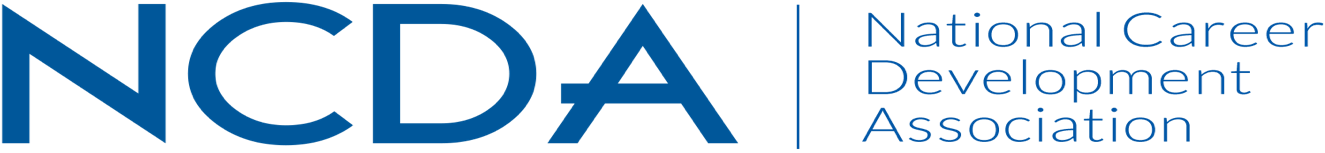 VETERANS COMMITTEE 19 August 2020Leadership Information2019-2020 Co-chairs: Emily Sawyer Kegerreis732 Idelwyld DrMiddletown, DE 19709ekegerreis@gmail.comRachel Coleman5636 Jomali DriveDurham, NC 27705rachel.coleman@outlook.com2020-2021 Co-chairs: Emily Sawyer Kegerreis732 Idelwyld DrMiddletown, DE 19709ekegerreis@gmail.comRachel Coleman5636 Jomali DriveDurham, NC 27705rachel.coleman@outlook.comCommittee Members:List Committee Members (attached)Committee Activities to Date Supported two committee members, Heather Robertson and Suzette Fletcher, in the development of a PDI designed to enhance understanding and skills for working with Veterans’ career development. PDI was scheduled for 2020 NCDA Annual Conference, but unfortunately postponed due to COVID-19. Submitted proposal for Veterans PDI this Fall. Provided ongoing communication with membership about upcoming events/trainings related to Veteran career development. Projected Plan/Work Completed through September 30Continue to support planning and execution of Veterans-focused Fall PDI (virtual mini-session).Plan to relaunch the full Veterans PDI at the Summer 2021 National Conference.  